Maleta de CalibraçãoWally Box IIIA terceira geração da maleta de calibração WIKA Wally Box traz uma série de inovações. O range de pressão foi expandido para -0,8 ... 20 bar (com possibilidade de alcançar até 700 bar com sensores externos).Os sinais de corrente (4 ... 20 mA) podem ser lidos e simulados e pressostatos podem facilmente ser testados com o canal elétrico. A maleta possui bomba elétrica integrada, gerando vácuo e pressão positiva. A Wally Box III vem com uma maleta robusta, ideal para calibrações em campo.Veja a nova Wally Box III funcionando:http://www.youtube.com/watch?v=BoH9J9iGiTcWIKA DO BRASIL Indústria e Comércio Ltda.Av. Ursula Wiegand, 03Polígono Industrial18560-000 Iperó - SP / Brasil+55 (15) 3459-97000800 979 1655marketing@wika.com.brwww.wika.com.brImagem pertecente à WIKA: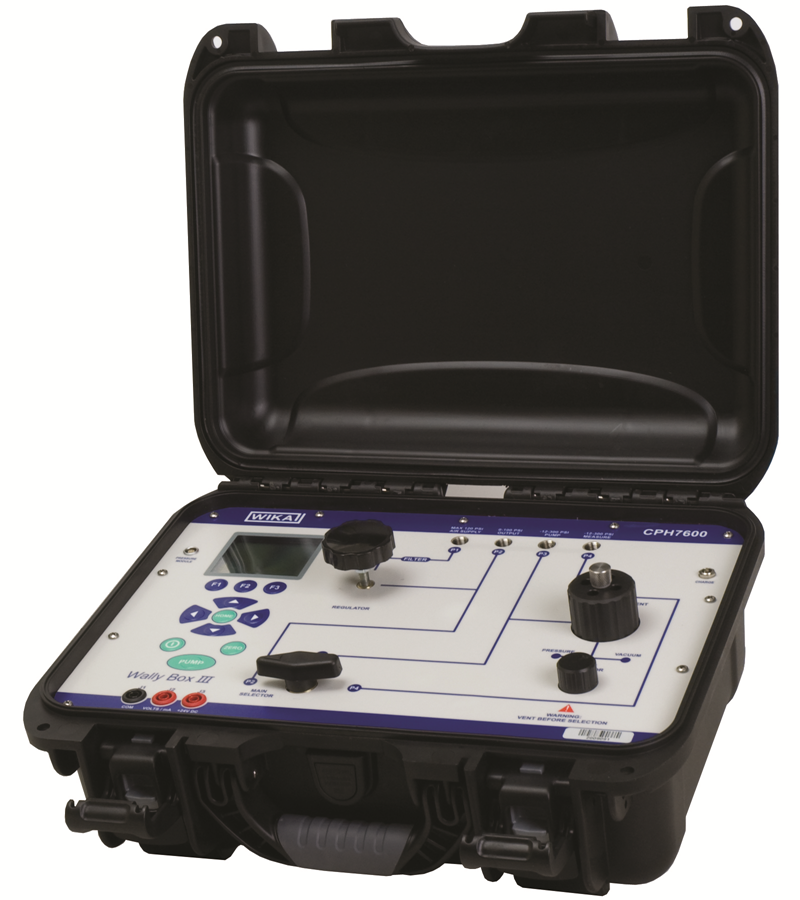 